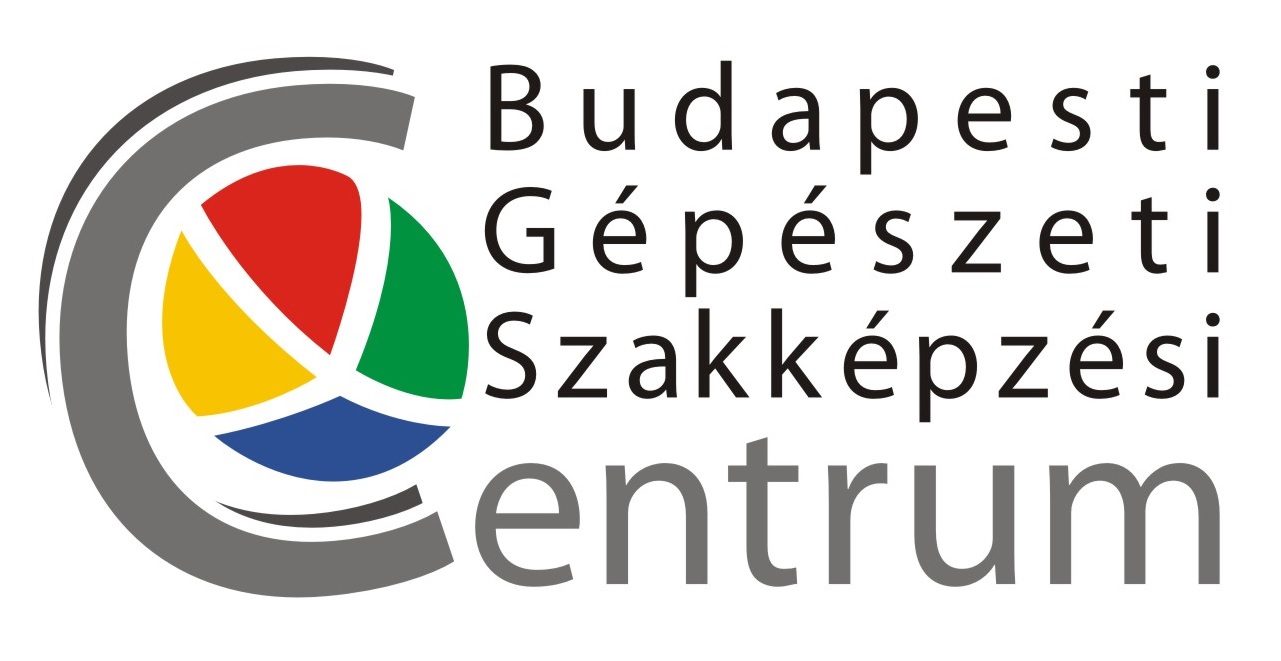 ____________________________________________________________________________________________										iktsz:1/9204/2020VIZSGAREND34-525-01 Gépjármű építő, szerelőGyakorlati vizsgaVizsgafeladat megnevezése: Gépjárművek részegységek összeszereléseIdőtartam: 300 percVizsgaidőpont: 2020.05.27.Kezdés: 07:00Megjelenés:06.30 - MunkaruhábanSzóbeli vizsga: NINCSAz írásbeli vizsgára hozza magával: személyi igazolvány, kék színű toll, egyenes háromszögű vonalzó, körző, ceruza, törlőgumi a rajzolási feladatokhoz, egyszerű elektronikus számológép (telefon nem megengedett).Az írásbeli dolgozatot a tanuló elektronikusan, a KRÉTA rendszeren keresztül kapja meg: 2020.06.02.A vizsga zárása 2020.06.04. csütörtök, bizonyítványok aláírása, a rendkívüli helyzetre való tekintettel később kapnak tájékoztatást a bizonyítványok átvételéről! (személyesen vagy postai úton)Eredményes felkészülést és sikeres vizsgát kívánunk!Budapest, 2020.04.29.                                                                                                                                                                ………………………….                                                                                                                               Vásárhelyiné Gaál Gyöngyi                                                                                             P.h.                                 tagintézmény-vezetőOsztály: 3/11 M-M-MMTisztelt Tanuló!Tájékoztatom a Komplex Szakmai vizsga időpontjáról!